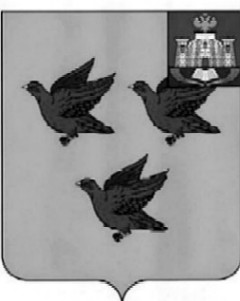 РОССИЙСКАЯ  ФЕДЕРАЦИЯОРЛОВСКАЯ ОБЛАСТЬАДМИНИСТРАЦИЯ ГОРОДА ЛИВНЫП О С Т А Н О В Л Е Н И Е27 июля 2021г.                                                                                                    №68   г. ЛивныО внесении изменений в постановление администрации города Ливны от 17 ноября 2016 года №153 «О создании комиссии пообследованию жилых помещений инвалидов и общего имущества в многоквартирных домах, в которых проживают инвалиды, в целяхих приспособления с учетом потребностиинвалидов и обеспечения условий их доступности для инвалидов в городе Ливны Орловской области» Руководствуясь Жилищным кодексом Российской Федерации, Федеральным законом от 06 октября 2003 года № 131-ФЗ «Об общих принципах организации местного самоуправления в Российской Федерации», постановлением Правительства Российской Федерации от 09 июля 2016 года № 649 «О мерах по приспособлению жилых помещений и общего имущества в многоквартирном доме с учетом потребностей инвалидов», администрация города Ливны постановляет:     1.Внести в постановление администрации города от 17 ноября 2016 года № 153 «О создании комиссии по обследованию жилых помещений инвалидов и общего имущества в многоквартирных домах, в которых проживают инвалиды, в целях их приспособления с учетом потребности инвалидов и обеспечения условий их доступности для инвалидов в городе Ливны Орловской области» изменения, изложив приложение 1 в новой редакции согласно приложению к настоящему постановлению.         2. Опубликовать настоящее постановление в газете «Ливенский вестник», разместить на официальном сайте администрации города Ливны в сети «Интернет».           3. Контроль за исполнением настоящего постановления возложить на заместителя главы администрации по социальным вопросам.Глава  города                                                                                    С.А. ТрубицинПриложение  к постановлению							 администрации  города Ливны  от 27 июля 2021 г.  № 68 «Приложение 1 к постановлению							 администрации  города Ливны                                                                                   от ___17 ноября ___2016 г.  №   153_                                                                Состав комиссиипо обследованию жилых помещений инвалидов и общего имущества в многоквартирных домах, в которых проживают инвалиды, в целях их приспособления с учетом потребности инвалидов и обеспечения условий их доступности для инвалидов в городе Ливны Орловской области.Середа Виталий Геннадьевич – заместитель главы администрации города по социальным вопросам, председатель комиссии;Самошкин Сергей Александрович – начальник отдела ЖКХ, заместитель председателя комиссии;Филатова Надежда Сергеевна – главный специалист отдела архитектуры и градостроительства администрации города, секретарь комиссии;     Члены комиссии:Енина Надежда Васильевна – председатель Ливенской городской организации ООО ВОИ (по согласованию);Козлов Андрей Михайлович – начальник отдела архитектуры и градостроительства администрации города;Кулаковская Ирина Викторовна – директор БУ ОО «Центр социального обслуживания населения города Ливны» (по согласованию);Малаханов Валерий Николаевич – начальник управления муниципального имущества администрации города;Полякова Татьяна Олеговна – заведующая филиалом по городу Ливны КУОО «Областной центр социальной защиты населения» (по согласованию);Сучков Евгений Геннадьевич – директор МУП «Городская архитектура»;Михайленко Сергей Викторович – директор ОАО «Жилсервис» (по согласованию);Быков Владимир Николаевич – директор ООО «Гидромашжилсервис» (по согласованию);Быков Владимир Владимирович – директор ООО «Гидромашжилсервис Плюс» (по согласованию);Зиборов Роман Александрович – председатель правления ТСЖ «Перспектива» (по согласованию);Савкова Лариса Николаевна – директор ООО «КомФорт» (по согласованию);Полетаев Андрей Сергеевич – директор ООО «ТеплоГазПрибор» (по согласованию);Андреева Марина Ивановна – директор ООО «УК Стройинвест» (по согласованию);Батищев Александр Семёнович – генеральный директор ООО «Сервис плюс» (по согласованию);Рогачев Сергей Витальевич – директор ООО «Сервис Ком» (по согласованию).